RESUMELAWRENCE Email: lawrence-394459@2freemail.comExperience-2 YearsHighly energetic and Innovative, very good exposure  to building construction and civil engineer-  ing projects.Passed BE-Civil engineering with 68%.Worked as a Project Engineer in Mangalore with SEEDI COSTRUCTION CO, Mangalore, and Karnataka.Extensive skills in Building design as per the client specifications, Supervision of construction work, Material Planning, Labour management, Hiring of construction equipment’s, Liaison with statutory departments for site approval and building formalities.Effective  utilisation of  construction resources and cost control.Easily adaptable to new working environment  and  technology.Effective communication with all levels from clients to Technical Staff to Senior Management and also with any Nationalities.Target oriented and complete the work assigned within the time frame.Eager to learn and gain maximum knowledge in Civil and construction work.Leadership Qualities, good interpersonal skills, hardworking and ready to accept challenging job.Labour, material &equipment’s plan- ningTesting of RCC ,Aggregate and SoilMaintaining Quality and StandardsCompletion of work within the budgetAutoCAD Drafting, Project Estimation, De- sign, Site plan and Survey.preparation of project progress reportsTechnical support to the construction siteSafety and security of construction resources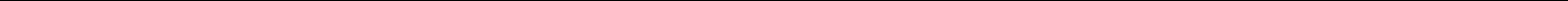 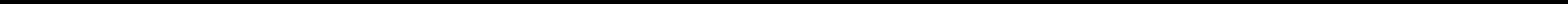 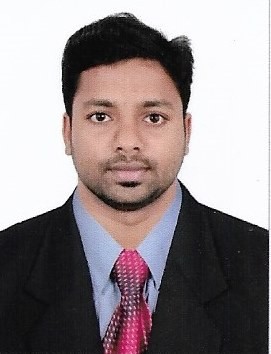 B.E –Civil Engineering passed with 68% from P A college of Engineering, Konaje, Mangalore , Karnataka-2017.Diploma in Civil Engineering passed with 72% from P A college of Polytechnic, Konaje, Manga- lore , Karnataka-2014.P.U.C (12th) passed with 76% from VANI Pre-University College, Halekote Belthangady, Karna- taka, India -2011.S.S.L.C (10th) passed with 61% from st. Theresa High School, Belthangady, Karnataka-2008.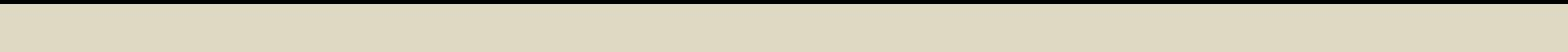 ExperienceProject Engineer	Mangalore	27 th July 2017 to 3rd of Aug 2019Daily visiting the various building construction sites and monitoring the progress.Cost effective sourcing of building materials and construction equipment’s.Ensuring the construction activity as per client’s specifications and standards.Preparing site progress reports and reporting to management as well as clients.Supervising and maintaining the quality in foundation and retaining walls.Controlling the project expensesSupervising the site labourers and maximising productivity of the site membersGood knowledge and working experience in Auto CAD 2D 2015, 3ds MAX & STADD Pro.Good working exposure to Word, Excel and other office software’s.CAD Centre Programs Participated and won the Prices.Participated and won the Prices in THATHVA and STHAPATI hosted by PACEEnglish, Hindi, Kannada, Tulu, Tamil& MalayalamTraveling, Socializing-community work, volunteer work.Date of Birth	:27/JAN/1992Gender	:MaleMarital Status :SingleNationality	:IndianI hereby declare that all the details provided above are true to the best of my knowledge and belief. Thanking You,Date:Place: Dubai	(LAWRENCE)